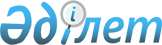 О внесении изменений в решение Есильского районного маслихата от 24 декабря 2019 года № 62/2 "О районном бюджете на 2020-2022 годы"Решение Есильского районного маслихата Акмолинской области от 2 декабря 2020 года № 80/2. Зарегистрировано Департаментом юстиции Акмолинской области 7 декабря 2020 года № 8199
      В соответствии с пунктом 4 статьи 106, пунктом 1 статьи 111 Бюджетного кодекса Республики Казахстан от 4 декабря 2008 года, статьей 6 Закона Республики Казахстан от 23 января 2001 года "О местном государственном управлении и самоуправлении в Республике Казахстан", Есильский районный маслихат РЕШИЛ:
      1. Внести в решение Есильского районного маслихата "О районном бюджете на 2020-2022 годы" от 24 декабря 2019 года № 62/2 (зарегистрировано в Реестре государственной регистрации нормативных правовых актов № 7655, опубликовано 21 января 2020 года в Эталонном контрольном банке нормативных правовых актов Республики Казахстан в электронном виде) следующие изменения:
      пункт 1 изложить в новой редакции:
      "1. Утвердить районный бюджет на 2020-2022 годы, согласно приложениям 1, 2 и 3 соответственно, в том числе на 2020 год в следующих объемах:
      1) доходы – 5584536 тысяч тенге, в том числе:
      налоговые поступления – 752792 тысячи тенге;
      неналоговые поступления – 10566,6 тысяч тенге;
      поступления от продажи основного капитала – 23644 тысячи тенге;
      поступления трансфертов – 4797533,4 тысячи тенге;
      2) затраты – 6007883,2 тысячи тенге;
      3) чистое бюджетное кредитование – (- 40,1) тысяча тенге, в том числе:
      бюджетные кредиты – 3976 тысяч тенге;
      погашение бюджетных кредитов – 4016,1 тысяча тенге;
      4) сальдо по операциям с финансовыми активами – 5875 тысяч тенге, в том числе:
      приобретение финансовых активов – 5875 тысяч тенге;
      5) дефицит (профицит) бюджета – (- 429182,1) тысяча тенге;
      6) финансирование дефицита (использование профицита) бюджета – 429182,1 тысяча тенге.";
      пункт 8 изложить в новой редакции:
      "8. Учесть, что в районном бюджете на 2020 год предусмотрено погашение бюджетных кредитов в областной бюджет в сумме 4016,1 тысяча тенге, в том числе погашение долга местного исполнительного органа перед вышестоящим бюджетом – 4016,1 тысяча тенге.";
      приложения 1, 4, 5 к указанному решению изложить в новой редакции согласно приложениям 1, 2, 3 к настоящему решению.
      2. Настоящее решение вступает в силу со дня государственной регистрации в Департаменте юстиции Акмолинской области и вводится в действие с 1 января 2020 года.
      "СОГЛАСОВАНО" Районный бюджет на 2020 год Целевые трансферты и бюджетные кредиты из республиканского бюджета на 2020 год Целевые трансферты из областного бюджета на 2020 год
					© 2012. РГП на ПХВ «Институт законодательства и правовой информации Республики Казахстан» Министерства юстиции Республики Казахстан
				
      Председатель сессии
районного маслихата

Л.Репутацкий

      Секретарь районного
маслихата

С.Агымбаева

      Акимат Есильского района
Приложение 1 к решению
Есильского районного
маслихата от 2 декабря
2020 года № 80/2Приложение 1 к решению
Есильского районного
маслихата от 24 декабря
2019 года № 62/2
Категория 
Категория 
Категория 
Категория 
Сумма тысяч тенге
Класс
Класс
Класс
Сумма тысяч тенге
Подкласс
Подкласс
Сумма тысяч тенге
Наименование
Сумма тысяч тенге
1
2
3
4
5
I. Доходы
5584536
1
Налоговые поступления
752792
01
Подоходный налог
29100
2
Индивидуальный подоходный налог
29100
03
Социальный налог
339224
1
Социальный налог
339224
04
Налоги на собственность
290586
1
Налоги на имущество
266445
3
Земельный налог
4000
4
Налог на транспортные средства
18800
5
Единый земельный налог
1341
05
Внутренние налоги на товары, работы и услуги
89308
2
Акцизы 
4616
3
Поступления за использование природных и других ресурсов
70000
4
Сборы за ведение предпринимательской и профессиональной деятельности
14692
08
Обязательные платежи, взимаемые за совершение юридически значимых действий и (или) выдачу документов уполномоченными на то государственными органами или должностными лицами
4574
1
Государственная пошлина
4574
2
Неналоговые поступления
10566,6
01
Доходы от государственной собственности
6531,6
5
Доходы от аренды имущества, находящегося в государственной собственности
5759
7
Вознаграждения по кредитам, выданным из государственного бюджета
664,6
9
Прочие доходы от государственной собственности
108
04
Штрафы, пени, санкции, взыскания, налагаемые государственными учреждениями, финансируемыми из государственного бюджета, а также содержащимися и финансируемыми из бюджета (сметы расходов) Национального Банка Республики Казахстан 
19
1
Штрафы, пени, санкции, взыскания, налагаемые государственными учреждениями, финансируемыми из государственного бюджета, а также содержащимися и финансируемыми из бюджета (сметы расходов) Национального Банка Республики Казахстан, за исключением поступлений от организаций нефтяного сектора и в Фонд компенсации потерпевшим
19
06
Прочие неналоговые поступления
4016
1
Прочие неналоговые поступления
4016
3
Поступления от продажи основного капитала
23644
01
Продажа государственного имущества, закрепленного за государственными учреждениями
7282
1
Продажа государственного имущества, закрепленного за государственными учреждениями
7282
03
Продажа земли и нематериальных активов
16362
1
Продажа земли
16224
2
Продажа нематериальных активов
138
4
Поступления трансфертов
4797533,4
02
Трансферты из вышестоящих органов государственного управления
4797533,4
2
Трансферты из областного бюджета
4797533,4
Функциональная группа
Функциональная группа
Функциональная группа
Функциональная группа
Сумма тысяч тенге
Администратор бюджетных программ
Администратор бюджетных программ
Администратор бюджетных программ
Сумма тысяч тенге
Программа 
Программа 
Сумма тысяч тенге
Наименование
Сумма тысяч тенге
1
2
3
4
5
II. Затраты
6007883,2
01
Государственные услуги общего характера
217077,1
112
Аппарат маслихата района (города областного значения)
19641,3
001
Услуги по обеспечению деятельности маслихата района (города областного значения)
19641,3
122
Аппарат акима района (города областного значения)
97447,2
001
Услуги по обеспечению деятельности акима района (города областного значения)
97447,2
454
Отдел предпринимательства и сельского хозяйства района (города областного значения)
27977,3
001
Услуги по реализации государственной политики на местном уровне в области развития предпринимательства и сельского хозяйства
27977,3
459
Отдел экономики и финансов района (города областного значения)
42697,3
001
Услуги по реализации государственной политики в области формирования и развития экономической политики, государственного планирования, исполнения бюджета и управления коммунальной собственностью района (города областного значения)
37295,7
003
Проведение оценки имущества в целях налогообложения
851,6
113
Целевые текущие трансферты нижестоящим бюджетам
4550
492
Отдел жилищно-коммунального хозяйства, пассажирского транспорта, автомобильных дорог и жилищной инспекции района (города областного значения)
29314
001
Услуги по реализации государственной политики на местном уровне в области жилищно-коммунального хозяйства, пассажирского транспорта, автомобильных дорог и жилищной инспекции
25187
113
Целевые текущие трансферты нижестоящим бюджетам
4127
02
Оборона
19013,5
122
Аппарат акима района (города областного значения)
19013,5
005
Мероприятия в рамках исполнения всеобщей воинской обязанности
4713,5
006
Предупреждение и ликвидация чрезвычайных ситуаций масштаба района (города областного значения)
14300
04
Образование
3996787,9
464
Отдел образования района (города областного значения)
3959510,8
001
Услуги по реализации государственной политики на местном уровне в области образования 
13981,8
003
Общеобразовательное обучение
2903012,7
005
Приобретение и доставка учебников, учебно-методических комплексов для государственных учреждений образования района (города областного значения)
30261
006
Дополнительное образование для детей 
88111
009
Обеспечение деятельности организаций дошкольного воспитания и обучения
124854,8
015
Ежемесячные выплаты денежных средств опекунам (попечителям) на содержание ребенка-сироты (детей-сирот), и ребенка (детей), оставшегося без попечения родителей
17095
022
Выплата единовременных денежных средств казахстанским гражданам, усыновившим (удочерившим) ребенка (детей)-сироту и ребенка (детей), оставшегося без попечения родителей
416,7
023
Методическая работа 
29126
040
Реализация государственного образовательного заказа в дошкольных организациях образования 
327695
067
Капитальные расходы подведомственных государственных учреждений и организаций
424956,8
465
Отдел физической культуры и спорта района (города областного значения)
37277,1
017
Дополнительное образование для детей и юношества по спорту
37277,1
06
Социальная помощь и социальное обеспечение
366066,8
451
Отдел занятости и социальных программ района (города областного значения)
352141,8
001
Услуги по реализации государственной политики на местном уровне в области обеспечения занятости и реализации социальных программ для населения
29197,7
002
Программа занятости
96242,3
005
Государственная адресная социальная помощь
121737,7
007
Социальная помощь отдельным категориям нуждающихся граждан по решениям местных представительных органов
22402
010
Материальное обеспечение детей-инвалидов, воспитывающихся и обучающихся на дому
1024,4
011
Оплата услуг по зачислению, выплате и доставке пособий и других социальных выплат
799,3
014
Оказание социальной помощи нуждающимся гражданам на дому
40978,8
017
Обеспечение нуждающихся инвалидов обязательными гигиеническими средствами и предоставление услуг специалистами жестового языка, индивидуальными помощниками в соответствии с индивидуальной программой реабилитации инвалида
4863,2
023
Обеспечение деятельности центров занятости населения
26238,8
050
Обеспечение прав и улучшение качества жизни инвалидов в Республике Казахстан
5931
054
Размещение государственного социального заказа в неправительственных организациях
2726,6
464
Отдел образования района (города областного значения)
13925
030
Содержание ребенка (детей), переданного патронатным воспитателям
11491
031
Государственная поддержка по содержанию детей-сирот и детей, оставшихся без попечения родителей, в детских домах семейного типа и приемных семьях
2434
07
Жилищно-коммунальное хозяйство
776041,7
472
Отдел строительства, архитектуры и градостроительства района (города областного значения)
468678,5
003
Проектирование и (или) строительство, реконструкция жилья коммунального жилищного фонда
341659,1
004
Проектирование, развитие и (или) обустройство инженерно-коммуникационной инфраструктуры
98334
006
Развитие системы водоснабжения и водоотведения
12087,5
058
Развитие системы водоснабжения и водоотведения в сельских населенных пунктах
16597,9
492
Отдел жилищно-коммунального хозяйства, пассажирского транспорта, автомобильных дорог и жилищной инспекции района (города областного значения)
307363,2
003
Организация сохранения государственного жилищного фонда
3750
011
Обеспечение бесперебойного теплоснабжения малых городов
239875
012
Функционирование системы водоснабжения и водоотведения
24888,2
070
Возмещение платежей населения по оплате коммунальных услуг в режиме чрезвычайного положения в Республике Казахстан
38850
08
Культура, спорт, туризм и информационное пространство
285811
465
Отдел физической культуры и спорта района (города областного значения)
10887,2
001
Услуги по реализации государственной политики на местном уровне в сфере физической культуры и спорта
7514,2
007
Подготовка и участие членов сборных команд района (города областного значения) по различным видам спорта на областных спортивных соревнованиях
3373
472
Отдел строительства, архитектуры и градостроительства района (города областного значения)
19861,2
008
Развитие объектов спорта
19861,2
478
Отдел внутренней политики, культуры и развития языков района (города областного значения)
255062,6
001
Услуги по реализации государственной политики на местном уровне в области информации, укрепления государственности и формирования социального оптимизма граждан, развития языков и культуры
17322,7
004
Реализация мероприятий в сфере молодежной политики
8294,6
005
Услуги по проведению государственной информационной политики
4530,3
007
Функционирование районных (городских) библиотек
53811
008
Развитие государственного языка и других языков народа Казахстана
10363,6
009
Поддержка культурно-досуговой работы
96053
032
Капитальные расходы подведомственных государственных учреждений и организаций
64687,4
10
Сельское, водное, лесное, рыбное хозяйство, особо охраняемые природные территории, охрана окружающей среды и животного мира, земельные отношения
20975,7
459
Отдел экономики и финансов района (города областного значения)
4307,6
099
Реализация мер по оказанию социальной поддержки специалистов
4307,6
463
Отдел земельных отношений района (города областного значения)
12874,1
001
Услуги по реализации государственной политики в области регулирования земельных отношений на территории района (города областного значения)
12385
003
Земельно-хозяйственное устройство населенных пунктов
489,1
473
Отдел ветеринарии района (города областного значения)
3794
001
Услуги по реализации государственной политики на местном уровне в сфере ветеринарии
3565,9
010
Проведение мероприятий по идентификации сельскохозяйственных животных
228,1
11
Промышленность, архитектурная, градостроительная и строительная деятельность
18976,5
472
Отдел строительства, архитектуры и градостроительства района (города областного значения)
18976,5
001
Услуги по реализации государственной политики в области строительства, архитектуры и градостроительства на местном уровне
18976,5
12
Транспорт и коммуникации
87000
492
Отдел жилищно-коммунального хозяйства, пассажирского транспорта, автомобильных дорог и жилищной инспекции района (города областного значения)
87000
023
Обеспечение функционирования автомобильных дорог
2000
045
Капитальный и средний ремонт автомобильных дорог районного значения и улиц населенных пунктов
85000
13
Прочие
13787,9
459
Отдел экономики и финансов района (города областного значения)
13787,9
012
Резерв местного исполнительного органа района (города областного значения)
13787,9
14
Обслуживание долга
664,6
459
Отдел экономики и финансов района (города областного значения)
664,6
021
Обслуживание долга местных исполнительных органов по выплате вознаграждений и иных платежей по займам из областного бюджета
664,6
15
Трансферты
205680,5
459
Отдел экономики и финансов района (города областного значения)
205680,5
006
Возврат неиспользованных (недоиспользованных) целевых трансфертов
5346,5
038
Субвенции
200334
III. Чистое бюджетное кредитование
- 40,1
Бюджетные кредиты
3976
10
Сельское, водное, лесное, рыбное хозяйство, особо охраняемые природные территории, охрана окружающей среды и животного мира, земельные отношения
3976
459
Отдел экономики и финансов района (города областного значения)
3976
018
Бюджетные кредиты для реализации мер социальной поддержки специалистов 
3976
5
Погашение бюджетных кредитов
4016,1
01
Погашение бюджетных кредитов
4016,1
1
Погашение бюджетных кредитов, выданных из государственного бюджета 
4016,1
IV. Сальдо по операциям с финансовыми активами
5875
Приобретение финансовых активов
5875
13
Прочие
5875
492
Отдел жилищно-коммунального хозяйства, пассажирского транспорта, автомобильных дорог и жилищной инспекции района (города областного значения)
5875
065
Формирование или увеличение уставного капитала юридических лиц
5875
V. Дефицит (профицит) бюджета 
- 429182,1
VI. Финансирование дефицита (использование профицита) бюджета
429182,1
7
Поступление займов
431630,4
01
Внутренние государственные займы
431630,4
2
Договоры займа
431630,4
16
Погашение займов
4016,1
459
Отдел экономики и финансов района (города областного значения)
4016,1
005
Погашение долга местного исполнительного органа перед вышестоящим бюджетом
4016,1Приложение 2 к решению
Есильского районного
маслихата от 2 декабря
2020 года № 80/2Приложение 4 к решению
Есильского районного
маслихата от 24 декабря
2019 года № 62/2
Наименование
Сумма тысяч тенге
1
2
Всего
1011819,2
Целевые текущие трансферты
700162,2
в том числе:
Отдел занятости и социальных программ района 
205840,2
На развитие рынка труда, в том числе:
68669,9
на частичное субсидирование заработной платы и молодежную практику
15459
на оказание мер государственной поддержки лицам, добровольно переселяющимся гражданам в регионы, определенные Правительством Республики Казахстан и работодателям, оказывающим содействие в переселении
97,3
на предоставление государственных грантов на реализацию новых бизнес-идей, в том числе молодежь категории NEET, члены малообеспеченных многодетных семей, малообеспеченные трудоспособные инвалиды
31113,6
на общественные работы
22000
На установление доплат к заработной плате работников, предоставляющих специальные социальные услуги в государственных организациях социальной защиты населения
9959
На размещение государственного социального заказа в неправительственных организациях
2566
На увеличение норм обеспечения инвалидов обязательными гигиеническими средствами
3469
На расширение перечня технических вспомогательных (компенсаторных) средств
2462
На выплату государственной адресной социальной помощи, в том числе:
118714,3
на выплату государственной адресной социальной помощи
76242
на гарантированный социальный пакет детям
42472,3
Отдел образования района
434847
На увеличение оплаты труда педагогов государственных организаций дошкольного образования
52145
На увеличение оплаты труда педагогов государственных организаций среднего образования
284363
На доплату за квалификационную категорию педагогам государственных организаций среднего образования
94530
На апробирование подушевого финансирования организаций среднего образования
3809
Отдел внутренней политики, культуры и развития языков района
16776
На установление доплат к должностному окладу за особые условия труда в организациях культуры и архивных учреждениях управленческому и основному персоналу государственных организаций культуры и архивных учреждений
16776
Отдел жилищно-коммунального хозяйства, пассажирского транспорта, автомобильных дорог и жилищной инспекции района
38850
На возмещение платежей населения по оплате коммунальных услуг в режиме чрезвычайного положения в Республике Казахстан
38850
Отдел физической культуры и спорта района
3849
На увеличение оплаты труда педагогов государственных организаций среднего и дополнительного образования в сфере физической культуры и спорта
3849
Целевые трансферты на развитие
307681
в том числе:
Отдел строительства, архитектуры и градостроительства района
307681
На строительство и (или) реконструкцию жилья коммунального жилищного фонда
280949
На развитие и (или) обустройство инженерно-коммуникационной инфраструктуры
26732
Бюджетные кредиты
3976
в том числе:
Отдел экономики и финансов района
3976
Для реализации мер социальной поддержки специалистов 
3976Приложение 3 к решению
Есильского районного
маслихата от 2 декабря
2020 года № 80/2Приложение 5 к решению
Есильского районного
маслихата от 24 декабря
2019 года № 62/2
Наименование
Сумма тысяч тенге
1
2
Всего
842644,2
Целевые текущие трансферты
667998
в том числе:
Отдел образования района
437589,6
На открытие IT-классов в школах
5023
На обеспечение горячим питанием учащихся школ из малообеспеченных семей
264
На обеспечение горячим питанием учащихся 1-классов
4538,8
На обеспечение школьной формой и канцелярскими товарами учащихся школ из малообеспеченных семей
8527
На внедрение Программы "Формирование здоровья и жизненных навыков и превенции суицида среди несовершеннолетних"
1818
На приобретение компьютеров для школ
15135,7
На приобретение кабинетов робототехники
3872
На оснащение ресурсных центров
43784,6
На увеличение ежегодного оплачиваемого трудового отпуска продолжительностью 42 календарных дней педагогических работников до 56 дней государственных организаций дошкольного образования
5542
На доплату учителям организаций образования, реализующим учебные программы начального, основного и общего среднего образования за работу в условиях обновленного содержания образования
265452,5
На увеличение размеров должностных окладов педагогов-психологов школ
2556
На доплату за преподавание на английском языке предметов естественно-математического направления
4226
На доплату учителям со степенью магистра
1065
На доплаты учителям за наставничество молодым учителям
800
На увеличение доплаты за классное руководство педагогам организаций начального, основного и общего среднего образования
7640
На увеличение доплаты за проверку тетрадей и письменных работ педагогам организаций начального, основного и общего среднего образования
4280
На приобретение школьных автобусов для объектов образования
13065
На оплату труда педагогам Есильского района
50000
Отдел занятости и социальных программ района
18004,4
На реализацию краткосрочного профессионального обучения
2637
На выплату государственной адресной социальной помощи
1335
На предоставление грантов на реализацию бизнес-идей в рамках Года молодежи, а также для неполных и многодетных семей, инвалидов, а также многодетных/малообеспеченных семей, воспитывающих детей-инвалидов 200 месячных расчетных показателей 
2222,4
На внедрение консультантов по социальной работе и ассистентов в Центрах занятости населения
11014
На обеспечение льготного проезда многодетных матерей и детей из многодетных семей
796
Отдел экономики и финансов района
4550
На внедрение единой информационной площадки учета исполнения бюджета
4550
Отдел жилищно-коммунального хозяйства, пассажирского транспорта, автомобильных дорог и жилищной инспекции района
207854
На развитие жилищно-коммунального хозяйства
172854
На ремонт автомобильных дорог
35000
Целевые трансферты на развитие
174646,2
в том числе:
Отдел строительства, архитектуры и градостроительства района
168771,2
На развитие систем водоснабжения в сельских населенных пунктах
16597,9
На строительство и (или) реконструкцию жилья коммунального жилищного фонда
60710,1
На развитие и (или) обустройство инженерно-коммуникационной инфраструктуры
71602
На развитие объектов спорта
19861,2
Отдел жилищно-коммунального хозяйства, пассажирского транспорта, автомобильных дорог и жилищной инспекции района
5875
Увеличение уставного капитала
5875